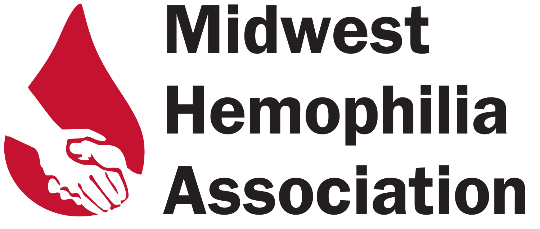 “Improving the lives of those affected by bleeding disorders through advocacy, education, and support.”SCHOLARSHIP APPLICATIONThe Midwest Hemophilia Association, a 501c3 not-for-profit organization, is proud to offer two MHA Academic Scholarships to qualified students in our bleeding disorders community. It is our sincere hope that this resource will assist our community members to improve their quality of life through education. Each scholarship is worth $1,500. Two recipients will be chosen to use this scholarship for the 2023-2024 school year. A volunteer scholarship committee will review all applications and determine the recipients. Applicants will be notified of the decision by July 1st. Qualifications: Applicant must be a member of Midwest Hemophilia Association. The applicant must be a post-secondary student diagnosed with a bleeding disorder and live in MHA’s service area which is defined as all of Kansas and western Missouri. Applicants must either be entering or attending a trade/vocational school, community college, junior college, four-year college, or university. Applications must be postmarked by June 1, 2024. Instructions: Type or print all information EXCEPT for signatures. If additional space is needed, information may be continued on additional sheets of paper and attached to the application.APPLICANT DATAFirst Name ___________________________________	M.I. _____	Last Name ______________________________Mailing Address _________________________________________	City ___________________	State ________Zip Code __________	Date of Birth ____/_____/_____		Bleeding Disorder ______________________________Phone (____) ______________________   Email __________________________________________________________HIGH SCHOOL DATAName of High School __________________________________ Graduation or GED Date (Month) _______ Year ______Address _____________________________________	City ______________________	State ________	Zip _________Principal ____________________________________________	      School Telephone (____) ______________________Cumulative GPA _____ 4.0 or 100 scale (circle one)	SAT Verbal _____ Math _____ 		AND/OR 	ACT English _____ Math _____ POST-SECONDARY SCHOOL DATA Name of post-secondary school you plan to attend. (If unknown, please list in order of preference the schools to which applications for admission have been sent.)School _____________________________________	City _________________________________	State ________School _____________________________________	City _________________________________	State ________4-year College or University	2-year Community College	Trade SchoolOther – Explain ________________________________________________________________________________Year in post-secondary program next school year 1   2   3   4   5 or Graduate StudyMajor or Course of Study __________________________ Anticipated Date of Graduation (Month) _______ Year ______ACTIVITIES, AWARDS & HONORS List all school and/or community activities in which you have participated during the past four years. List all special awards, honors, and offices held. Separate high school and college activities.______________________________________________________________________________________________________________________________________________________________________________________________________________________________________________________________________________________________________GOALS & ASPIRATIONS Write a statement of your plans as they relate to your education and career goals. ______________________________________________________________________________________________________________________________________________________________________________________________________________________________________________________________________________________________________ESSAY SUBMISSION - Each applicant must submit an essay. It may be as long or short as the applicant desires. It should be typed on a separate paper and submitted at the time of application. Here is the essay prompt: Everyone applying for this scholarship has a bleeding disorder. What sets you apart from the others to deserve this scholarship? REFERENCES – Applicant must submit two references. One form should be completed by an educator, principal, or school staff member. The other form should be completed by a past/current employer, volunteer coordinator, or community leader. They may not be relatives. (Please use attached reference forms). This academic scholarship is complete when all the following have been received:Student applicationStudent essay2 Reference forms (1 educator/principal/school staff; 1 employer, volunteer coordinator/community leader)In submitting this application, essay, and references, I certify that the information provided is complete and accurate to the best of my knowledge. Falsification of information may result in termination of any scholarship granted. Once submitted, all documents become property of Midwest Hemophilia Association. Applicant’s Signature _______________________________________________		Date _____________________Applications and required documents must be postmarked no later than June 1, 2024.Please send completed applications to: Midwest Hemophilia AssociationAttn: Scholarship ChairpersonPO Box 412866Kansas City, MO 64141“Improving the lives of those affected by bleeding disorders through advocacy, education, and support.”SCHOLARSHIP REFERENCE FORM (Educator, Principal or School Staff Person)Note to the Applicant – This reference form should be completed by an educator, principal or school staff person who recommends you for this scholarship.First & Last Name of Applicant ___________________________________________________________________Please type or print your response. If additional space is needed, information may be continued on additional sheets of paper and attached to the application. You may choose to mail this completed form directly to Midwest Hemophilia Association OR return it to the student applicant so they may submit it with their full application.How long have you known the Applicant? __________	In what capacity? _______________________________________________________________________________________________________________________________________What characteristics of the Applicant stand out from others? ___________________________________________________________________________________________________________________________________________________________________________________________________________________________________________________________________________________________________________________________________________________________________________________________________________________________________________________________________________________________________________________________________________________________Other observations or remarks ___________________________________________________________________________________________________________________________________________________________________________________________________________________________________________________________________________________________________________________________________________________________________________________________________________________________________________________________________________________________________________________________________________________________________________________Name of Reference _______________________________________	Title ___________________________________Address of Reference ________________________________________________________________________________Phone Number of Reference ________________________________Signature of Reference _______________________________________		Date ____________________________Applications and required documents must be postmarked no later than June 1, 2024.Please send completed form to: Midwest Hemophilia AssociationAttn: Scholarship ChairpersonPO Box 412866Kansas City, MO 64141“Improving the lives of those affected by bleeding disorders through advocacy, education, and support.”SCHOLARSHIP REFERENCE FORM (Employer, Community Leader or Volunteer Coordinator)Note to the Applicant – This reference form should be completed by a past/current employer, community leader, or volunteer coordinator who recommends you for this scholarship.First & Last Name of Applicant ___________________________________________________________________Note to the Referrer - Please type or print your response. If additional space is needed, information may be continued on additional sheets of paper and attached to the application. You may choose to mail this completed form directly to Midwest Hemophilia Association OR return it to the student applicant so they may submit it with their full application.How long have you known the Applicant? __________	In what capacity? _______________________________________________________________________________________________________________________________________What characteristics of the Applicant stand out from others? ___________________________________________________________________________________________________________________________________________________________________________________________________________________________________________________________________________________________________________________________________________________________________________________________________________________________________________________________________________________________________________________________________________________________Other observations or remarks ___________________________________________________________________________________________________________________________________________________________________________________________________________________________________________________________________________________________________________________________________________________________________________________________________________________________________________________________________________________________________________________________________________________________________________________Name of Reference _______________________________________	Title ___________________________________Address of Reference ________________________________________________________________________________Phone Number of Reference ________________________________Signature of Reference _______________________________________		Date ____________________________Applications and required documents must be postmarked no later than June 1, 2024.Please send completed form to: Midwest Hemophilia AssociationAttn: Scholarship ChairpersonPO Box 412866Kansas City, MO 64141